登录jiaowu.jnxy.edu.cn，学院教务处官网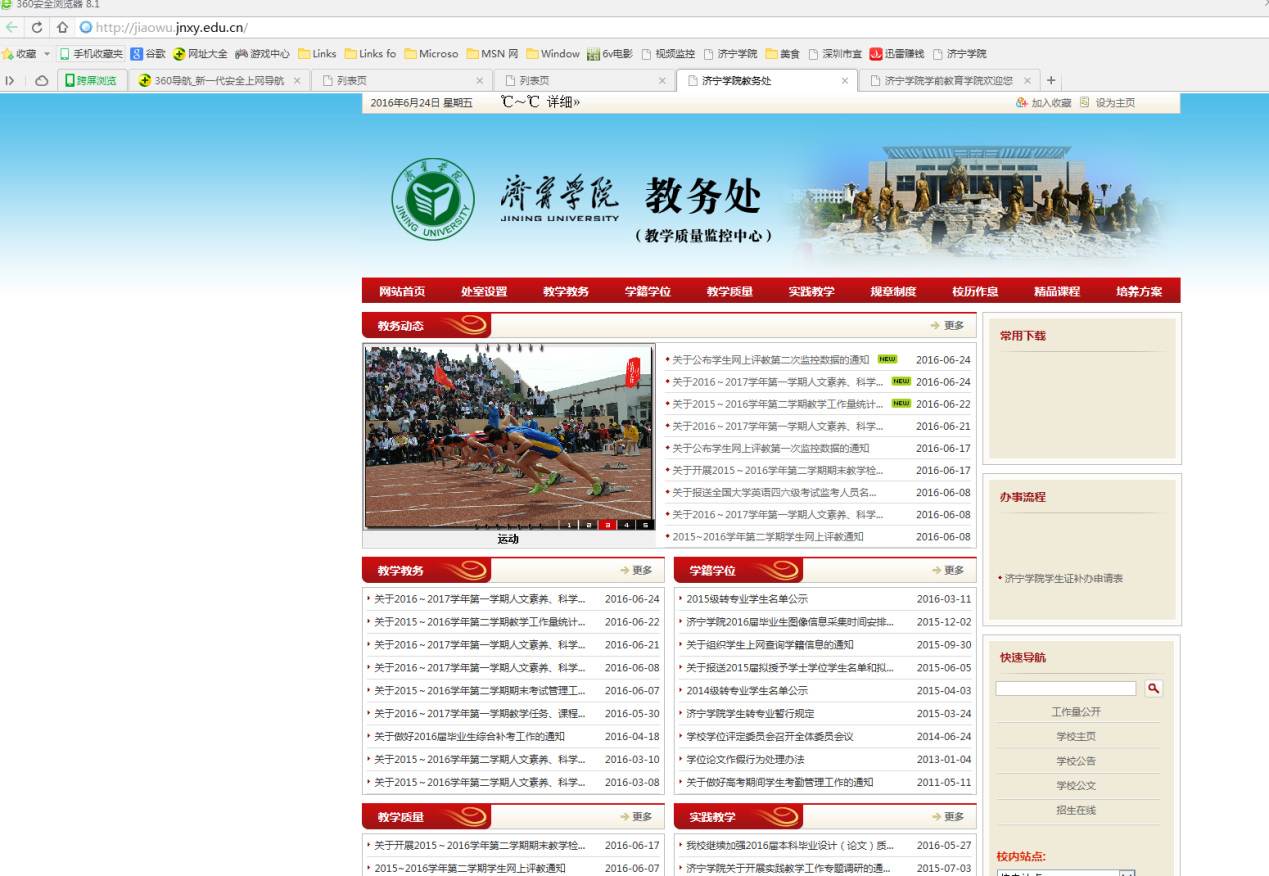 在页面中的右下角，进入教务系统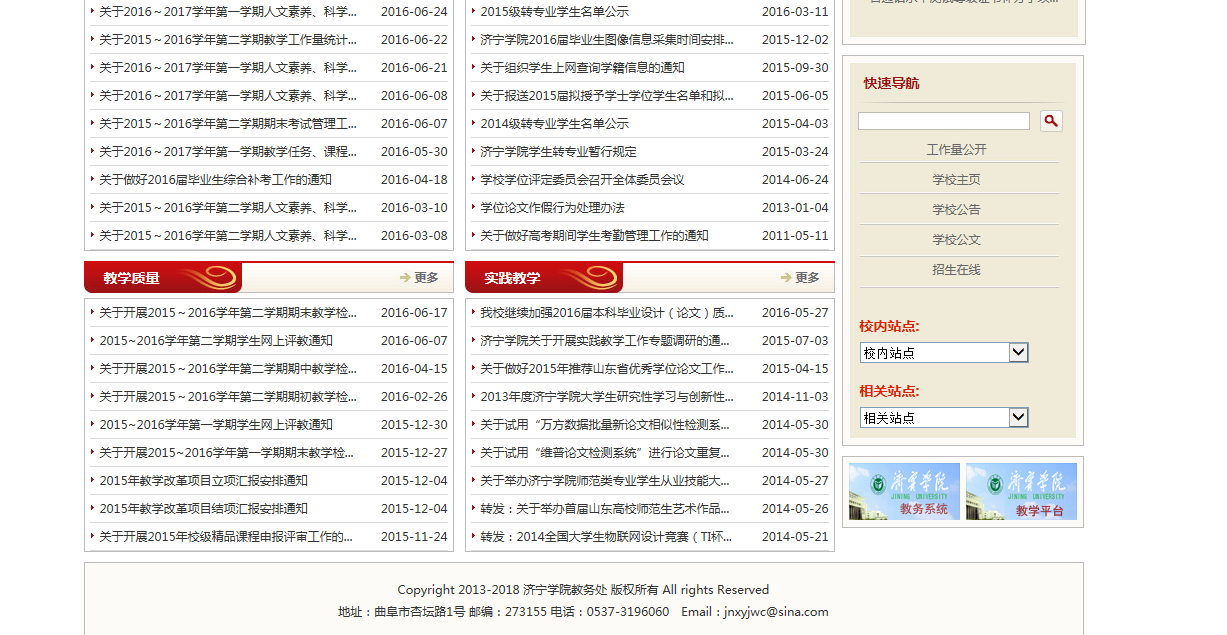 登录名为自己的一卡通号，初始密码为自己的一卡通号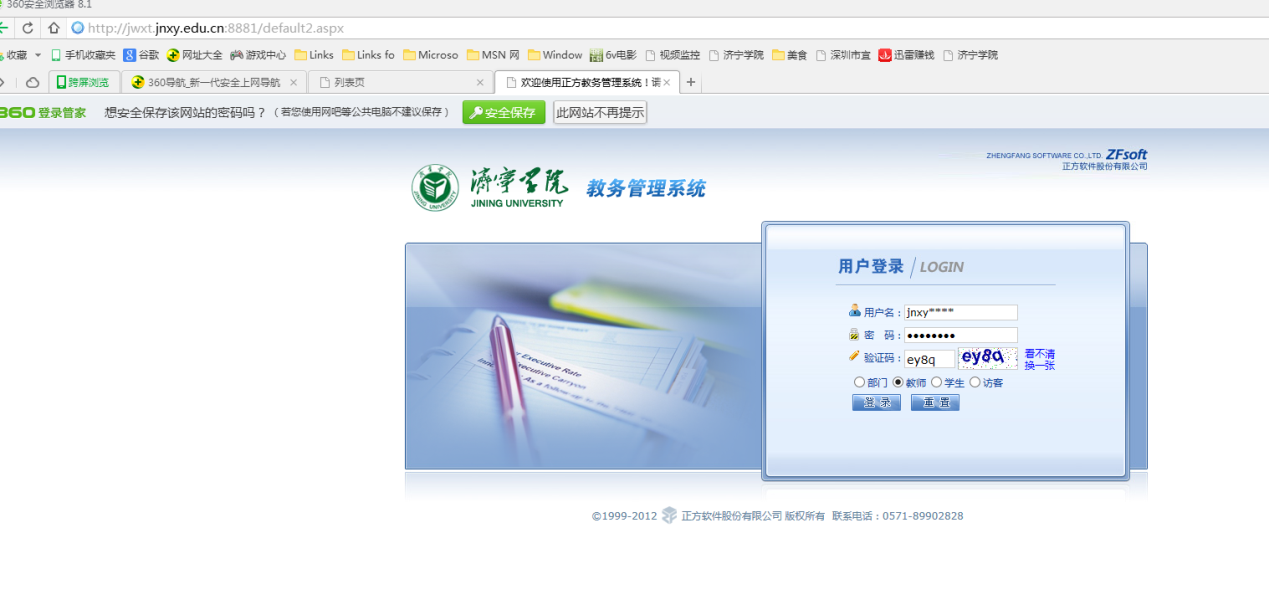 必须修改登录密码和成绩密码：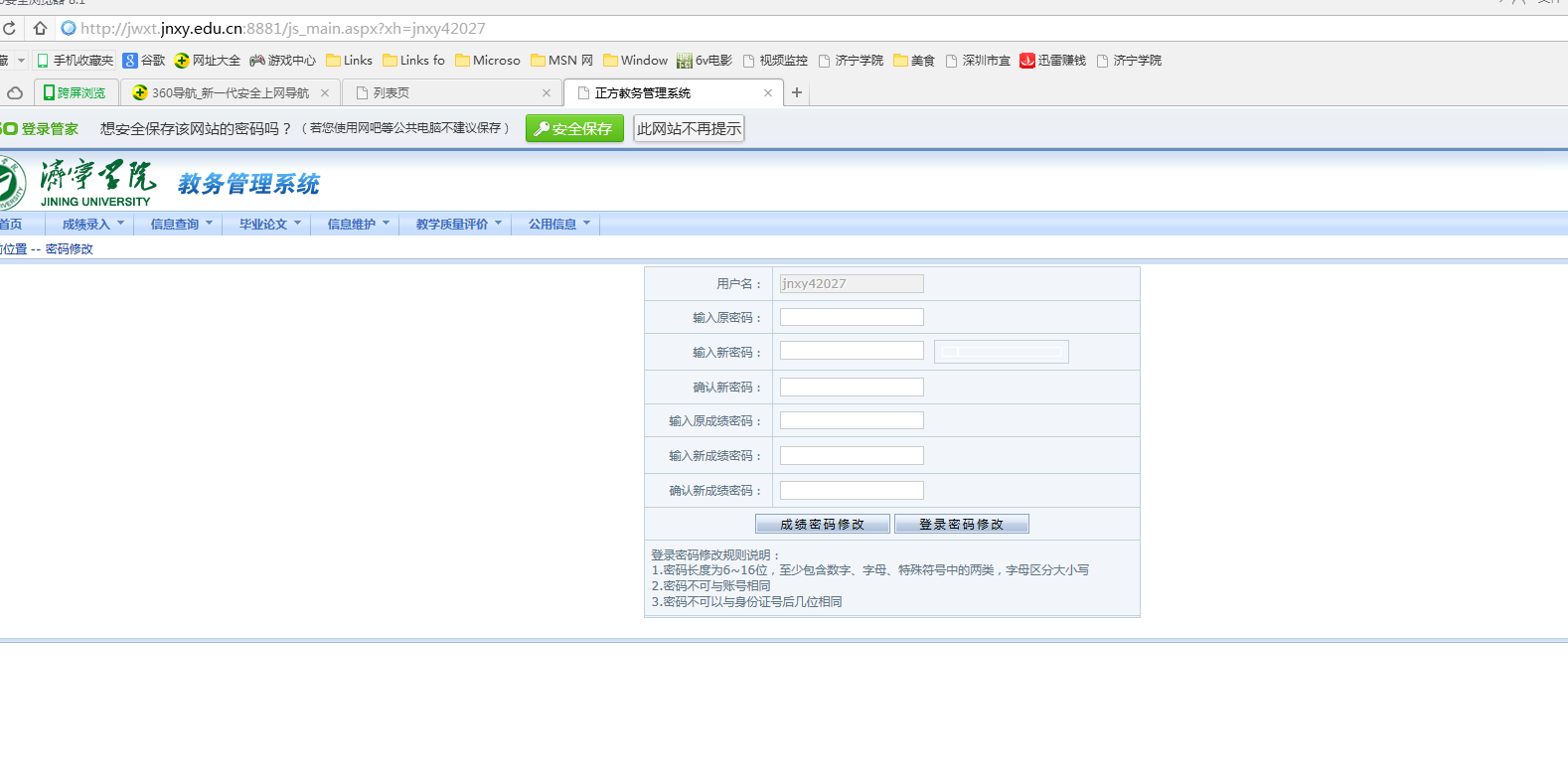 进入教务管理系统， 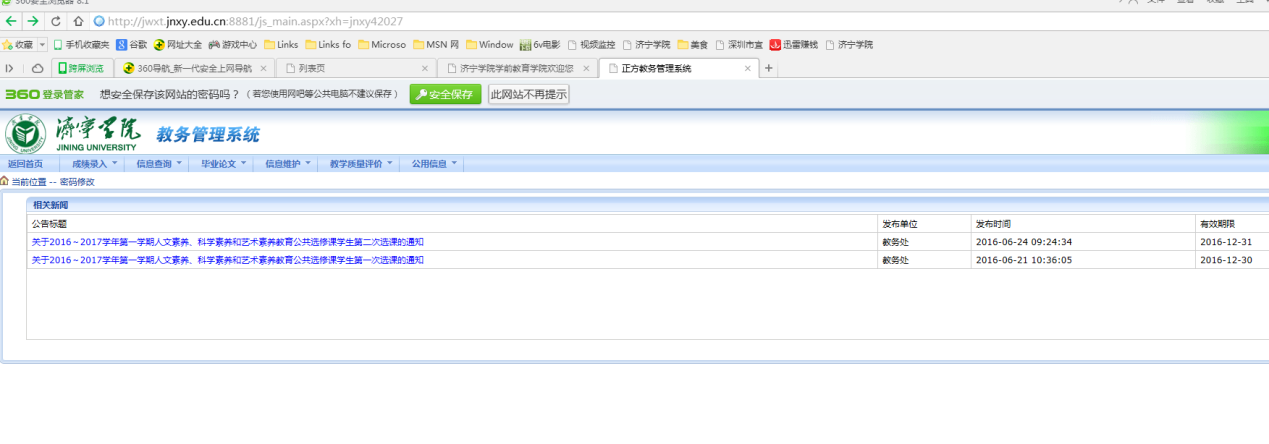 选择成绩录入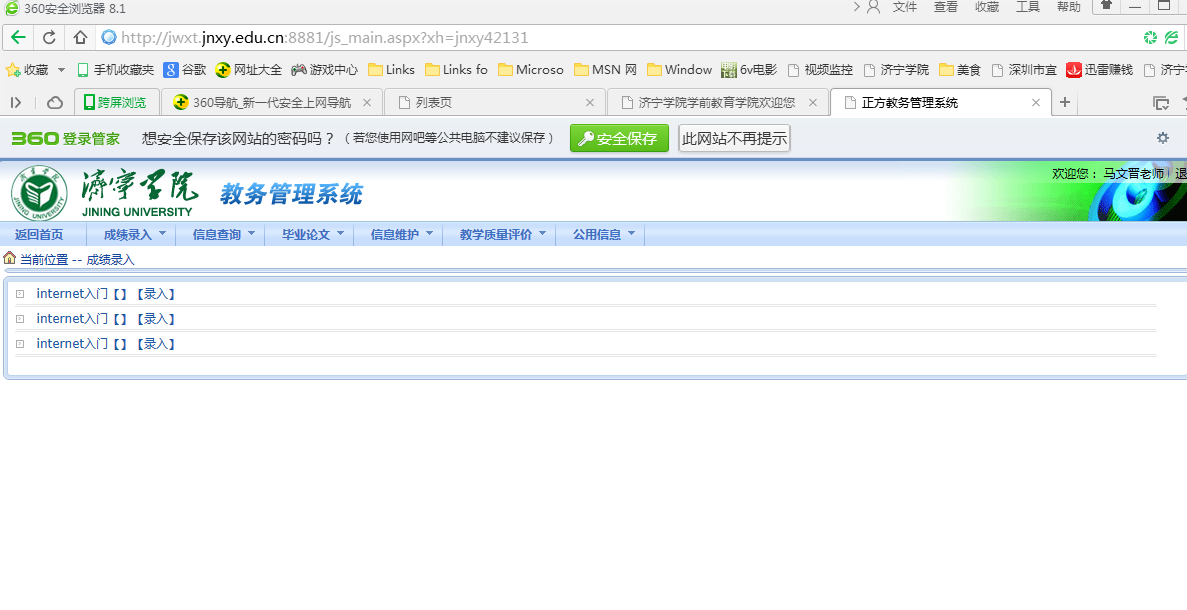 7、选择班级录入，要求输入成绩密码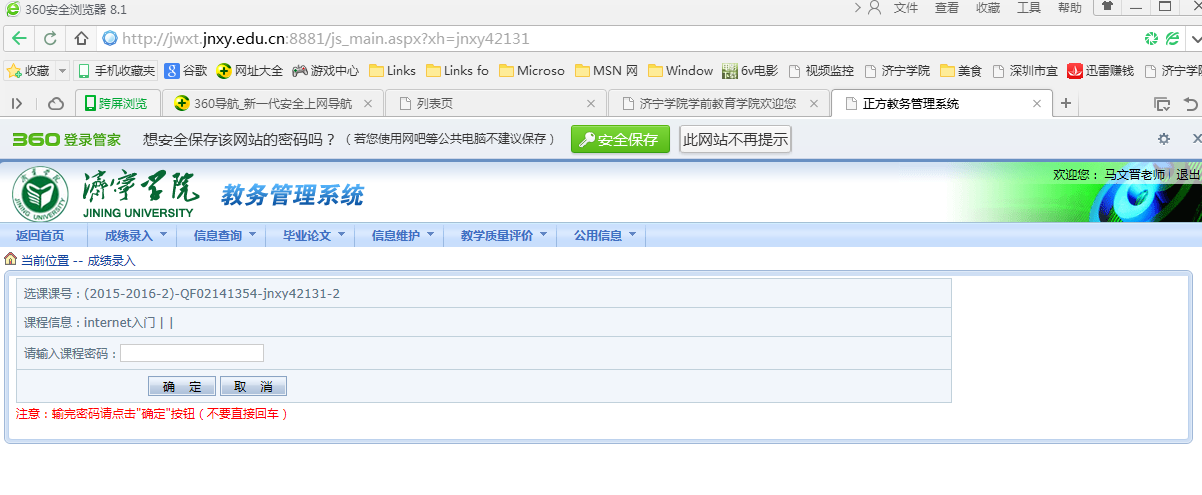 8、逐一输入学生成绩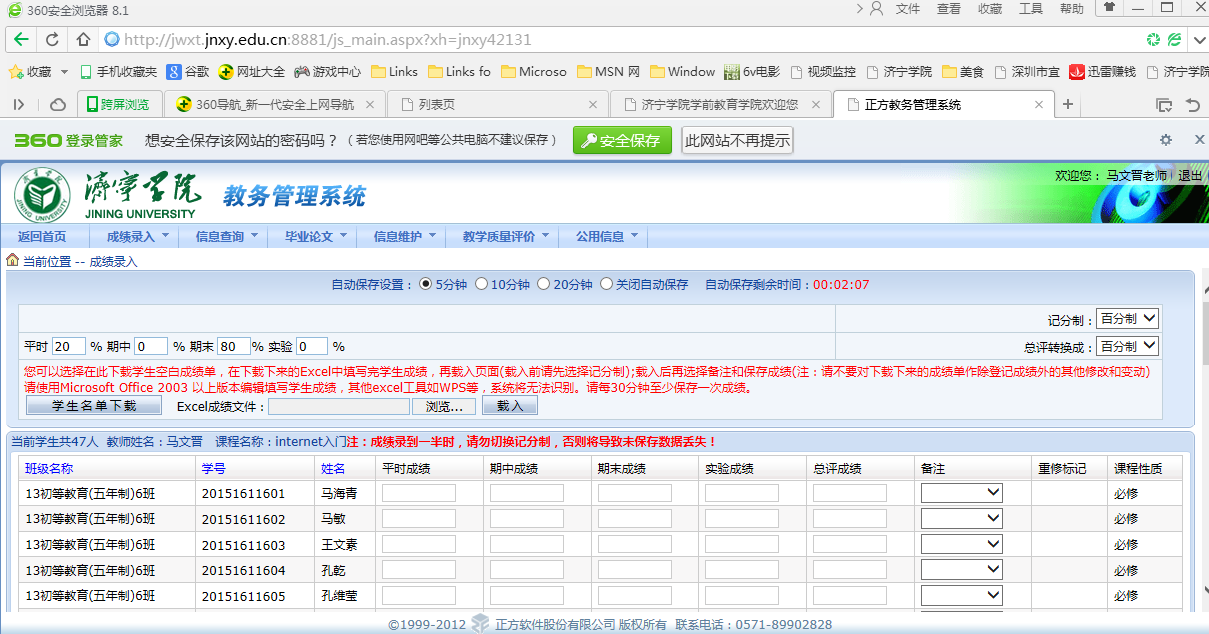 注：1、设定平时、期末成绩在总评中的比例。其中平时成绩占30%，期末占70%。2、系统自动保存你登入的成绩，也可以使用保存按钮手动保存，3、提交学生成绩后不能再做修改。